УВАЖАЕМЫЕ УЧАСТНИКИ ВЫСТАВКИ!Выставка «УралЮвелир» 5-9 апреля 2017г.Состоится в здании «Музей Архитектуры и Дизайна»г. Екатеринбург, ул. Горького, 4а «Плотника»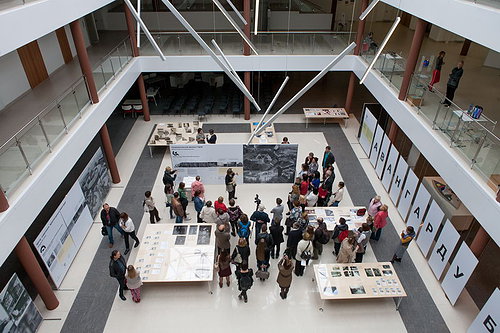 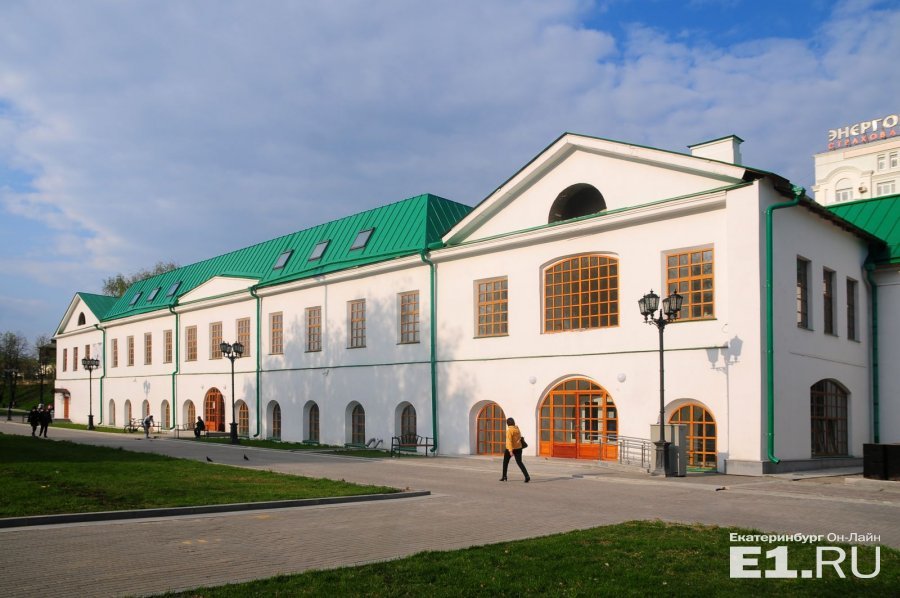 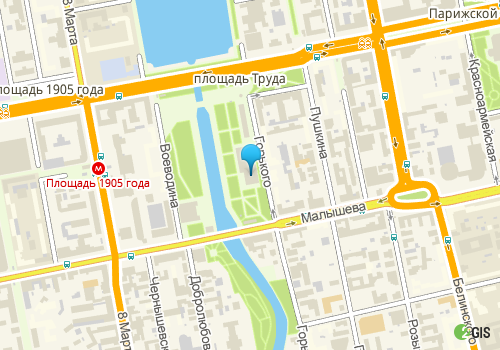 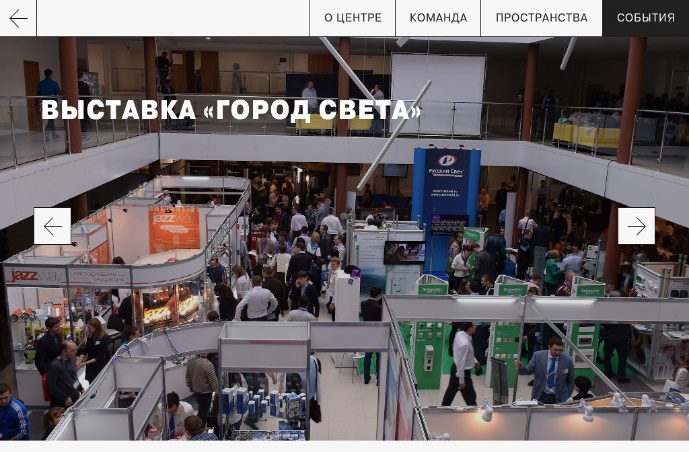   Музей находится в историческом центре города. В непосредственной близости находятся: торговые центры, метро, остановки общественного транспорта, гостиницы, кафе, пешеходные зоны отдыха, железнодорожный вокзал.  Площадь составляет 1200кв.м. первый уровень и 800 кв.м. 2 уровень.На «второй уровень» можно подняться на лифте, по лестнице, а также с ул. Горького сразу на 2-ой этаж.   2015 году закончена реконструкция здания, в процессе которой, были учтены все современные требования с использованием новейших материалов и технологий.  С начала 2016 года музей позиционируется, как новое и перспективное место для проведения выставок, что подтверждается статистикой посещения мероприятий! Мы уверены, что данная площадка, с таким удачным месторасположением, повысит посещаемость и увеличит продажи на нашей выставке.  По вопросам бронирования стендов обращайтесь по ниже указанным координатам.С надеждой на сотрудничество                                     Ст. менеджер направления:Нестерова НадеждаСот. теТел: 8-952-7-255-233e-mail: uvelirunexpo@mail.ruuvelir@unexpo.ru       Организатор: ООО «Универсальные выставки»,620014, г. Екатеринбург, ул. 8 Марта, 13, оф. 517,Тел./факс (343) 355-01-49, 355-00-49; Сайт:  www.unexpo.ru